Наша школа приняла участие в акции по сбору макулатуры, а вырученные деньги пойдут на лечение для Вари Ростовой. Ребята собрали 200 кг.Молодцы!!!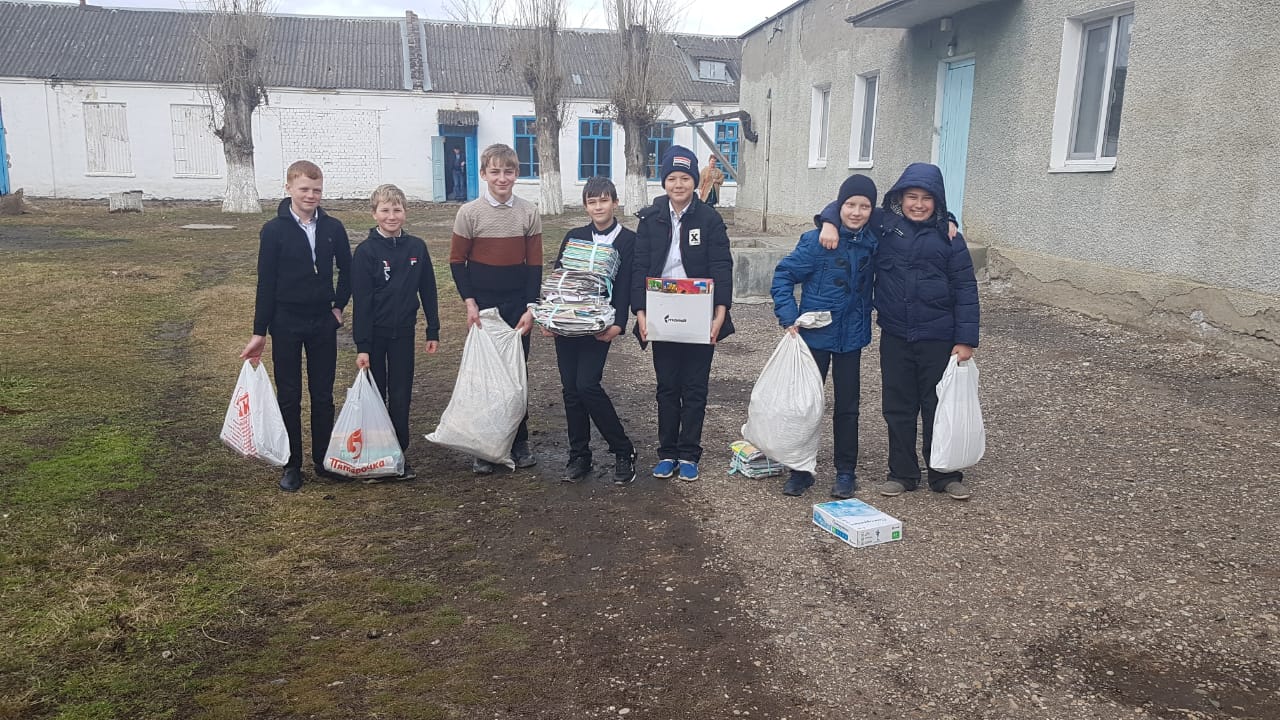 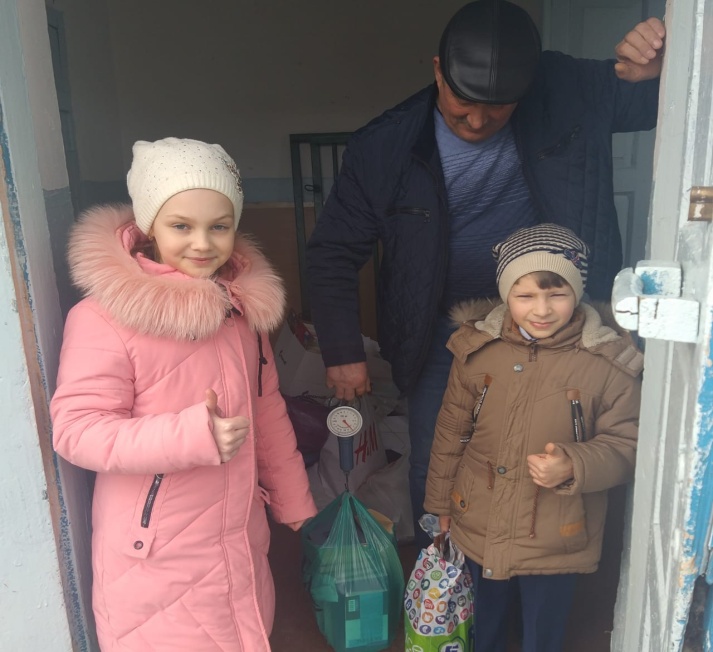 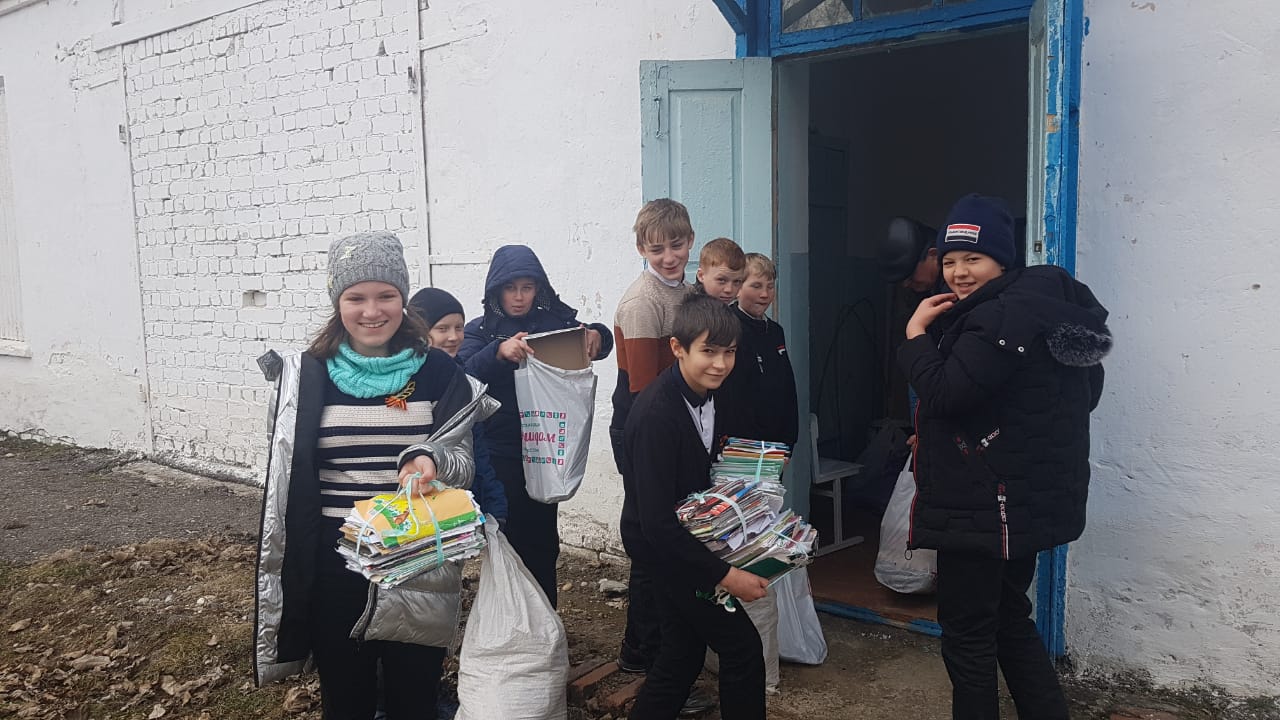 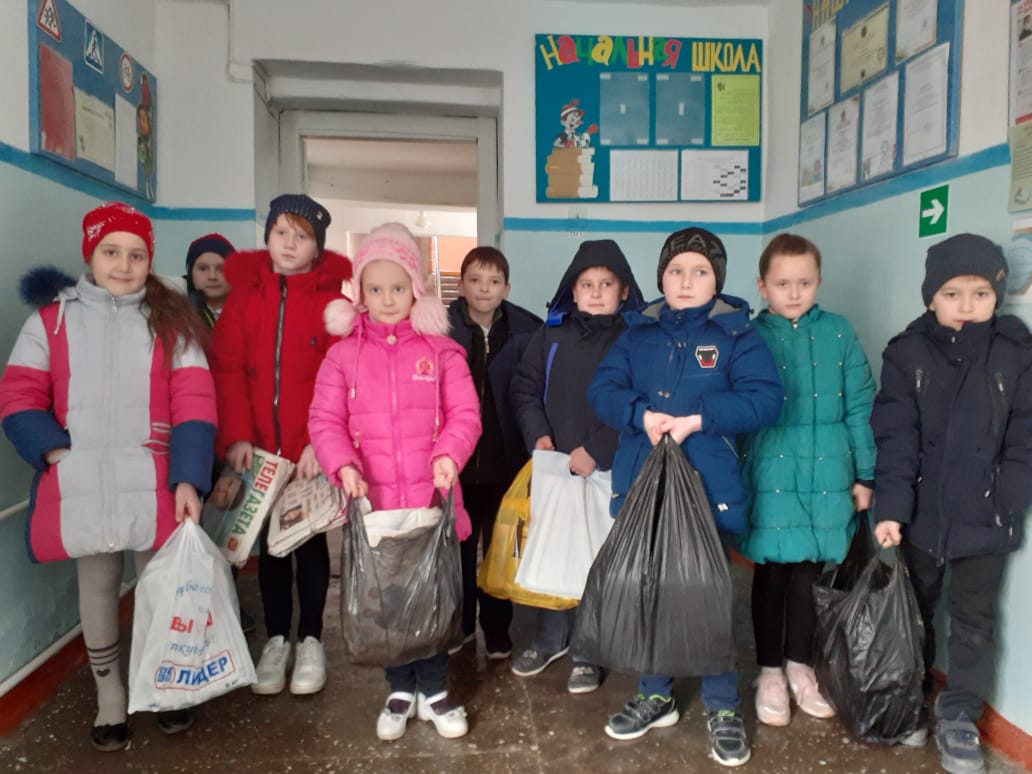 